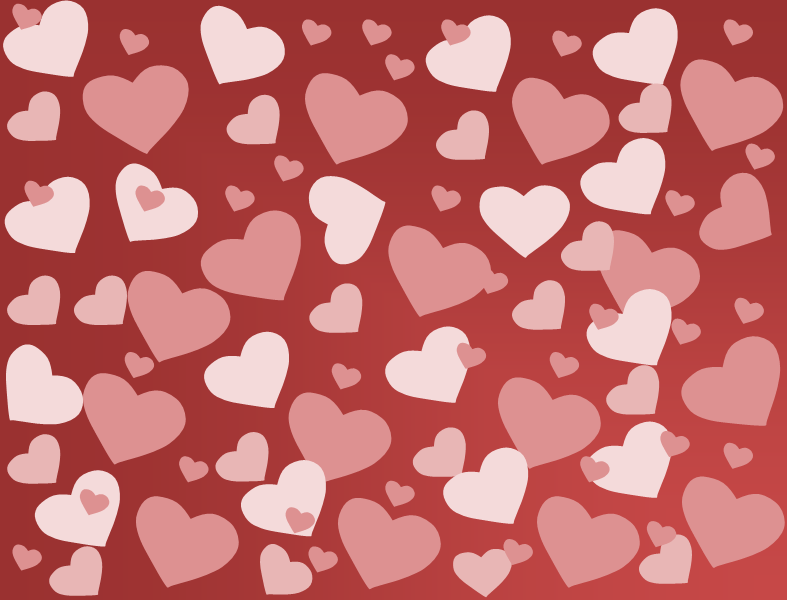 Telah kaucuriHatikuTelah kaucuriHatikuDan kau boleh menyimpannya
selama yang kauinginkan!Dan kau boleh menyimpannya
selama yang kauinginkan!Selamat Hari Valentine!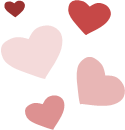 Selamat Hari Valentine!